Inventaris – Slangen en ladders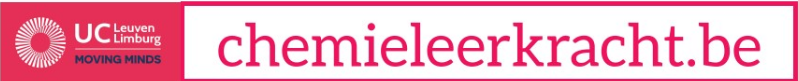 InstructiebladSpelbord4 pionnen Dobbelsteen40 vraagkaarten 